Okno 120x150					7x	z toho 2x neotevíratelné, 2x bezp. fólieOkno 150x150					4xOkno 150x180					1x	neotevíratelné, bezp. fólieVchodové dveře_bezpečnostní 100x210	2xBalkonové dveře  zdvojené  160x240		2xBalkonové dveře jednokřídlové 90x240		1x  Garážová vrata	240 x 210 el. ovl.		1xPlastSpíše 2 skla (3 skla)Zamačkávací kliky_proti vloupánímikroventilace vnější dekor dle RAL, vnitřek bílá barvavnitřní + vnější parapetyžaluzie uvnitř oken všude mimo 150x180,2x 150x150 a 2x120x150ne okna vyrobená v Polsku, preferuji Německo, Rakousko, Českou rep.…rehau, schuco, salamander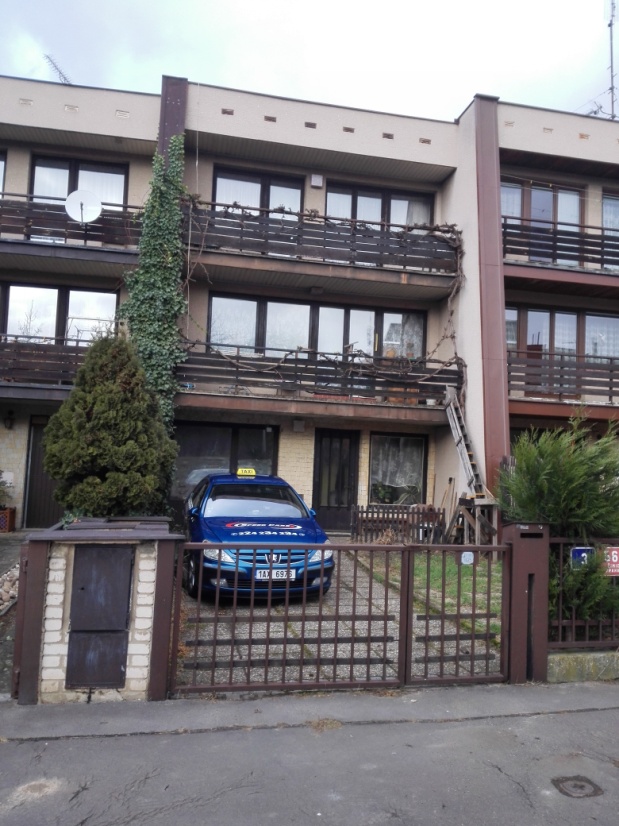 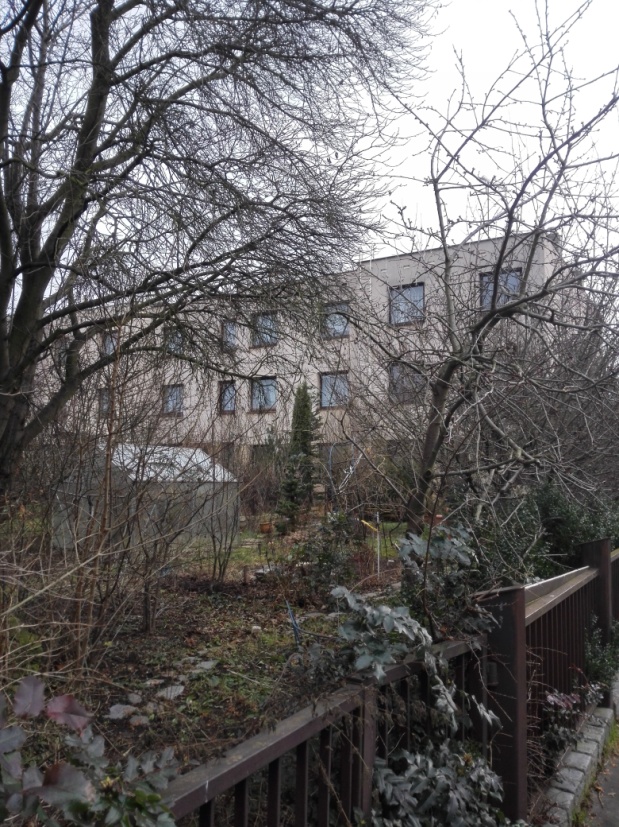 